RECORTE DE JORNAIS E REVISTA LETRAS MAÍUSCULAS E COLE-AS NO LUGAR CERTO.ESCOLADATADATA____ /____ / ________ /____ / ________ /____ / ____ALUNOPROFESSORAPROFESSORAANOANOTURMAABCDEFGHIJKLMNOPQRSTU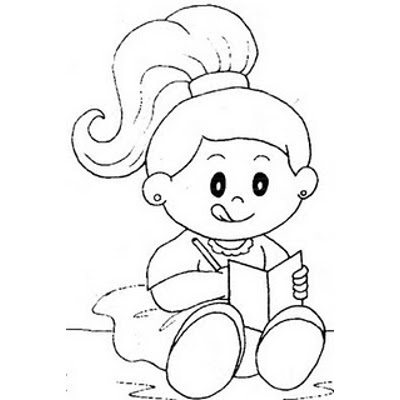 VWXYZ